1. IGRA „PRENOŠENJE TEKUĆINE SPUŽVOM“Pribor:  dvije zdjelice             spužva             plastični poslužnik 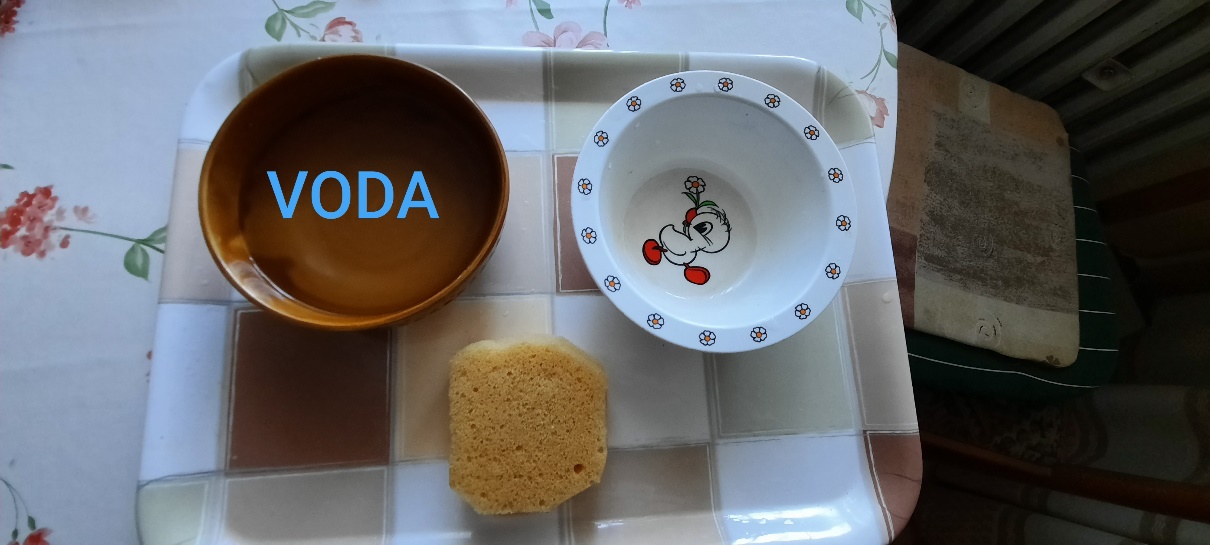 Zadatak:  Zdjelicu napuniti vodom. Potaknuti dijete da uroni        spužvu u vodu i da svu tekućinu prenese u praznu zdjelicu.OVOM AKTIVNOŠĆU ZADOVOLJAVAMO POTREBE DJECE ZA MANIPULACIJOM VODOM I OKULOMOTORNU KORDINACIJU. 2. IGRA „ŠARENI ŠTAPIĆI“ Pribor:  drveni štapići              izrezane slamčice raznih boja               predlošci 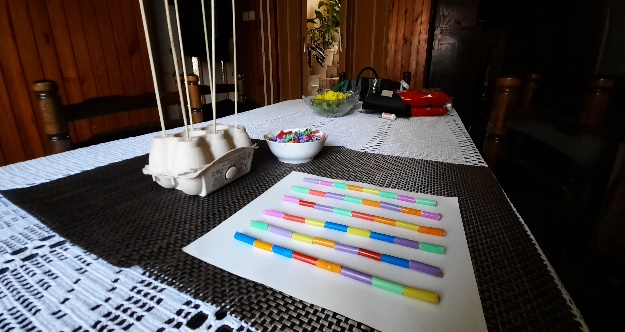 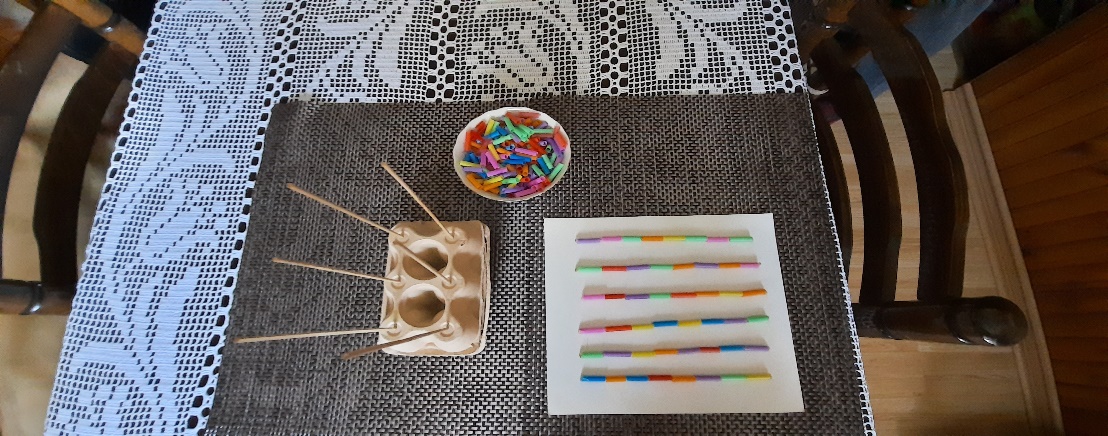 Zadatak:   Nanizati slamčice na štapiće po vlastitom izboru ili po    predlošku.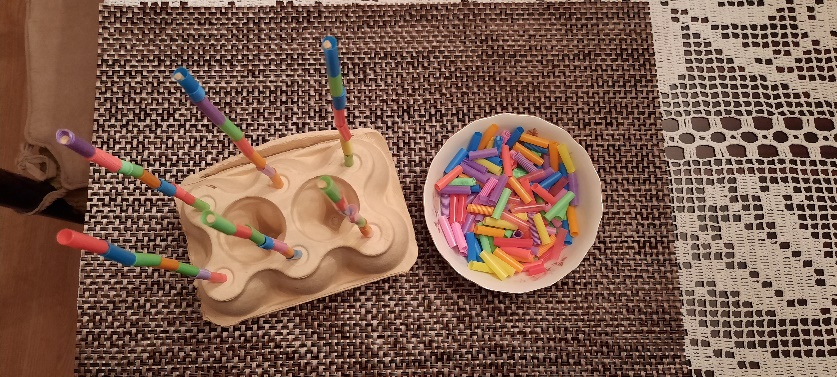 OVA IGRA KOD DJECE POTIČE KONCETRACIJU, PRECIZNOST POKRETA I USTRAJNOST U  RADU .3. ŽIVOTNO – PRAKTIČNA AKTIVNOST „SAPUNČIĆU, MJEHURČIĆU“ Zadatak:   Pranje ruku uz igru sapunicom i stihove o sapunčiću. SAPUNČIĆU, MJEHURČIĆU,PJENI, MI SE, PJENI.ČISTE RUKE, ČISTO LICE,OBRAZI RUMENI.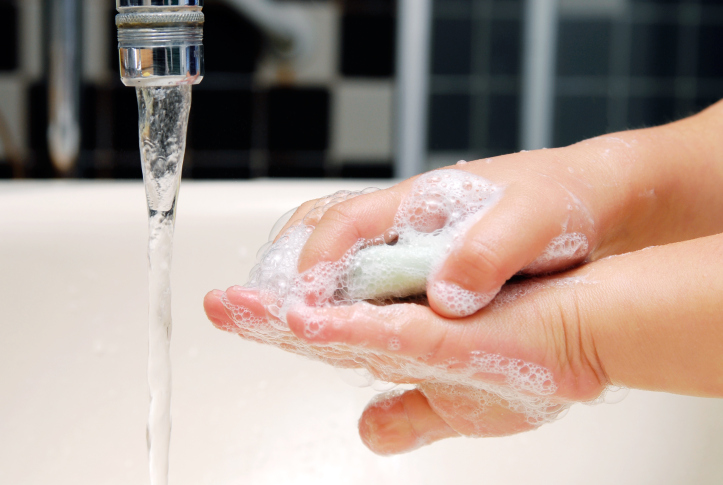 OVOM ŽIVOTNO – PRAKTIČNOM AKTIVNOŠĆU POTIČEMO DJECU NA USVAJANJE HIGIJENSKIH NAVIKA, SAMOSTALNO PRANJE RUKU SAPUNOM, ISPIRANJE I BRISANJE RUKU. 4. IGRA  „MALA KUGLANA“Pribor:  plastične boce (djelomično napunjene vodom ili pijeskom)              lopta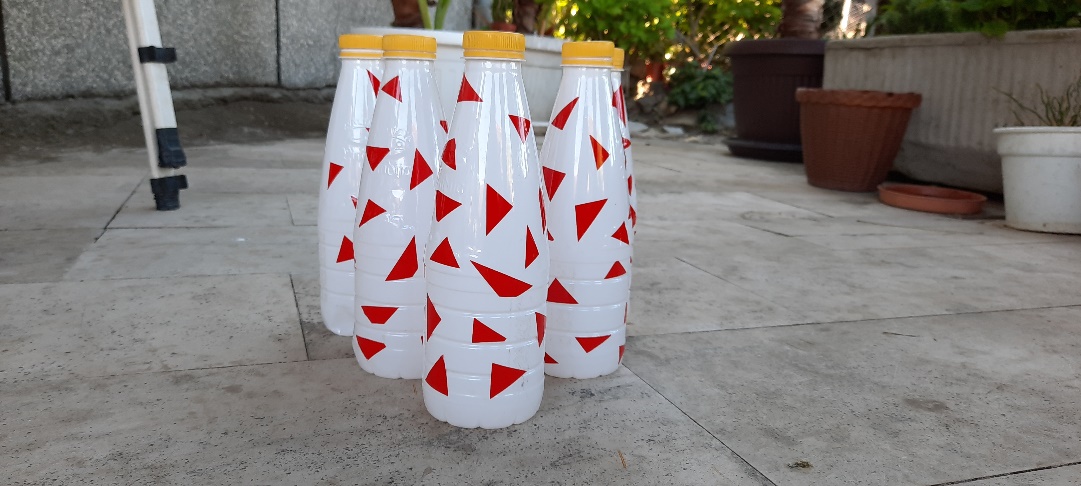 Zadatak:   Bacanjem lopte odjednom srušiti što više čunjeva. OSIM ŠTO UTJEČEMO NA CJELOKUPAN TJELESNI RAZVOJ, OVOM AKTIVNOŠĆU UTJEČEMO NA RAZVOJ SPRETNOSTI I PRECIZNOSTI KOD DJECE. 5. IGRA POKRETOM „KIŠA PADA“ 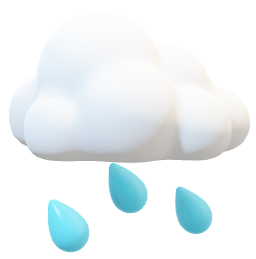 Kiša pada kap, kap, kap.(lupati prstima po tvrdoj podlozi)Mokre noge cap, cap, cap.(lupati nogama o pod)Mokro lice, mokar nos.(rukama pokazati lice i nos)Mokri smo mi skroz na skroz.(rukama pokazati cijelo tijelo)Zadatak:   Povezivanje pokreta i govora kratkim stihovima. OVOM IGROM POTIČEMO USVAJANJE JEZIČNIH KONSTRUKCIJA, PRAVILA IZGOVOR GLASOVA I RIJEČI, A PONAVLJANJE ODREĐENIH POKRETA DJELUJEMO NA MOTORIČKI RAZVOJ. 